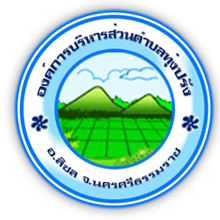 การเสริมสร้างวัฒนธรรมองค์กรองค์การบริหารส่วนตำบลทุ่งปรังอำเภอสิชล จังหวัดนครศรีธรรมราชคำนำ		เอกสารการจัดการความรู้เรื่อง “การเสริมสร้างวัฒนธรรมองค์กร” จัดทำขึ้นเพื่อใช้เป็นแนวทางในการดำเนินการหรือจัดกิจกรรมเพื่อเสริมสร้างวัฒนธรรมองค์กรของผู้บริหารท้องถิ่น สมาชิกสภาองค์การบริหารส่วนตำบลทุ่งปรัง และพนักงานขององค์การบริหารส่วนตำบลทุ่งปรัง อำเภอสิชล          จังหวัดนครศรีธรรมราช ที่มีทัศนคติ ค่านิยมในการปฏิบัติงานอย่างซื่อสัตย์สุจริต เน้นการมีส่วนร่วมของชุมชน คำนึงถึงประโยชน์ที่ประชาชนได้รับเป็นสำคัญในการปฏิบัติงาน และมีความสามัคคีของบุคลากรทุกส่วน        ในองค์การบริหารส่วนตำบลทุ่งปรังสารบัญหัวข้อ												หน้าบทนำ												1แผนงาน/โครงการ/กิจกรรมการเสริมสร้างวัฒนธรรมองค์กร ประจำปีงบประมาณ พ.ศ.2564		2การติดตามประเมินผลการเสริมสร้างวัฒนธรรมองค์กร						4ภาคผนวก											5- 1 –	1. วัฒนธรรมองค์กร เป็นกระแสแห่งการบริหารจัดการองค์กรอย่างยั่งยืน หมายถึง พฤติกรรมที่สร้างหรือหล่อหลอมร่วมกันโดยคนในองค์กร เกิดจากการเรียนรู้ซึ่งกันและกัน รวมถึงการนำมาปฏิบัติจนกลายเป็นธรรมเนียมสำหรับองค์กรนั้น	2. องค์ประกอบของวัฒนธรรมองค์กร 		2.1 คุณค่าภายในองค์กร		วัฒนธรรมองค์กรที่ดีต้องเริ่มต้นจากรากฐานที่แข็งแกร่งเสมอ ซึ่งหนึ่งในนั้นก็คือคุณค่า      ขององค์กรนั้นๆ เช่น องค์กรที่มีวิสัยทัศน์ แนวคิด เป้าหมาย หรือวัตถุประสงค์ที่ชัดเจน เพื่อกำหนดคุณค่า        ด้านต่างๆให้กับองค์กร ทำให้พนักงานมี “เข็มทิศ” ในการดำเนินงาน ช่วยเพิ่มทั้งประสิทธิภาพการทำงาน    และผลผลิตในองค์กรที่ดีขึ้น นอกจากนี้ยังทำให้พนักงานมีแนวปฏิบัติและรู้สึกมีเป้าหมายร่วมกับองค์กร		2.2 การสร้างการมีส่วนร่วมให้กับพนักงาน		การสร้างความผูกพันหรือความรู้สึกมีส่วนร่วมให้กับพนักงาน ก็เป็นองค์ประกอบสำคัญ     ของวัฒนธรรมองค์กร ไม่ว่าจะเป็นการสร้างความรู้สึกผูกพันระหว่างพนักงานด้วยกันเองหรือจะเป็นความผูกพันระหว่างพนักงานกับองค์กร เช่น การให้พนักงานได้รับรู้ประวัติความเป็นมา ความสำเร็จ หรือความล้มเหลวในอดีตขององค์กร การจัดทริปท่องเที่ยว การจัดปาร์ตี้ของพนักงาน		2.3 การให้รางวัลและการชื่นชม		เมื่อมีพนักงานทำงานได้ดีหรือมีผลงานดีเด่น การให้รางวัลและการชื่นชมก็คือตัวช่วยกระตุ้นให้พนักงานเกิดแรงบันดาลใจในการทำงานได้อย่างดี ทำให้พนักงานเกิดความรู้สึกมีส่วนร่วม และยังเป็นการกระตุ้นให้พนักงานคนอื่นๆ กระตือรือร้นในการทำงานอยู่เสมออีกด้วย		2.4 ความเอาใจใส่พนักงาน		ไม่ว่าจะเป็นองค์กรขนาดใหญ่หรือขนาดเล็ก ปัจจัยสำคัญที่สุดที่ทำให้องค์กรขับเคลื่อนไปได้คือตัวพนักงาน ดังนั้นการเอาใจใส่พนักงานในเรื่องเล็กๆ น้อยๆ เช่น การจดจำวันเกิดหรือวันสำคัญอื่นๆ         ก็คือตัวช่วยในการสร้างความรู้สึกดีให้กับพนักงาน และการแสดงการเอาใจใส่อย่างเท่าเทียมกันไม่ว่าพนักงานจะอยู่ในตำแหน่งไหน		2.5 ส่งเสริมการเรียนรู้และพัฒนา		นอกจากเรื่องเงินเดือนและสวัสดิการทั่วไปแล้ว พนักงานยุใหม่ต่างมองหาสถานที่ทำงานที่มอบโอกาสในการเรียนรู้และพัฒนาให้กับพนักงาน เพื่อพัฒนาทักษะให้กับตัวเองอยู่เสมอ องค์กรที่สนับสนุนการเรียนรู้และพัฒนาตนเองจึงเป็นวัฒนธรรมองค์กรที่ดี และช่วยสร้างความรู้สึกมีส่วนร่วมให้พนักงานผูกพันกับองค์กรมากขึ้น		2.6 การสร้างความต่อเนื่อง		การจัดอบรมโครงการ หรือการบริหารจัดการเรืองอะไรก็ตามควรมีความต่อเนื่อง ทั้งนี้ก็เพื่อสร้างความเปลี่ยนให้ชัดเจน สามารถประเมินผลได้ และได้รับผลลัพธ์ที่คุ้มค่าตอบแทนกลับมาอย่างเป็นรูปธรรม		2.7 สร้างความมีส่วนร่วมกับชุมชน		องค์กรที่จะเติบโตอย่างมั่นคงได้ต้องมีความผูกพันกับชุมชนที่อยู่โดยรอบ เช่น ร่วมกิจกรรมการทำบุญ บริจาคสิ่งของ ลงพื้นที่ชุมชน ตลอดจนการทำกิจกรรมสาธารณประโยชน์ การสร้างความมีส่วนร่วมกับชุมขน นอกจากทำให้เกิดภาพลักษณ์ที่ดีขององค์กรแล้ว ยังเป็นตัวช่วยให้พนักงานเกิดความรู้สึกภาคภูมิใจและเกิดความมีส่วนร่วมทั้งต่อองค์กรและชุมชนอีกด้วย- 2 –แผนงาน/โครงการ/กิจกรรมการเสริมสร้างวัฒนธรรมองค์กร ประจำปีงบประมาณ พ.ศ.2565-3-การติดตามประเมินผลการเสริมสร้างวัฒนธรรมองค์กร	สำนักงานปลัดองค์การบริหารส่วนตำบล จัดให้มีคณะกรรมการเพื่อติดตามและประเมินผล          การดำเนินงาน การดำเนินการตามโครงการ/กิจกรรม เพื่อเสริมสร้างวัฒนธรรมองค์กรขององค์การบริหาร      ส่วนตำบลทุ่งปรัง ปีละ 1 ครั้ง ภายในเดือนตุลาคมของทุกปี และรายงานผลการประเมินให้ผู้บริหาร       ท้องถิ่นทราบภาคผนวก		องค์การบริหารส่วนตำบลทุ่งปรัง ได้จัดกิจกรรมจิตอาสา เสียสละมุ่งประโยชน์ขององค์กร ชุมชน สังคม โดยรวม ตระหนักถึงการเข้าร่วมลงมือปฏิบัติในการรับผิดชอบต่อสังคมและสิ่งแวดล้อม  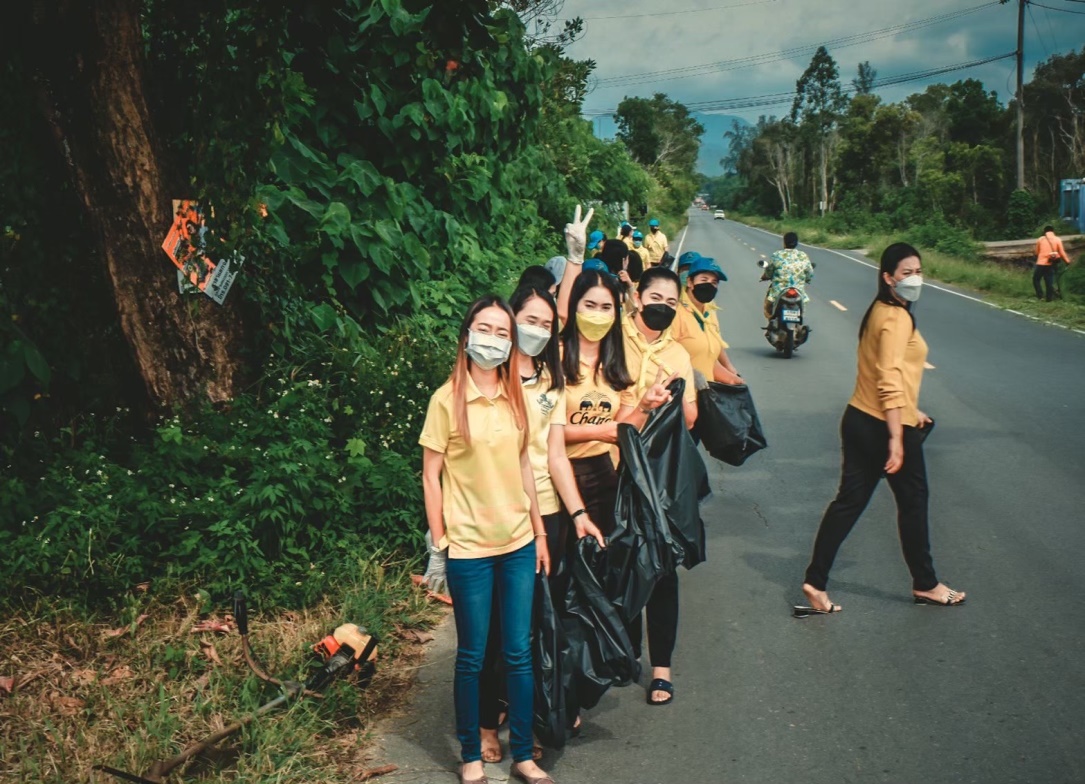 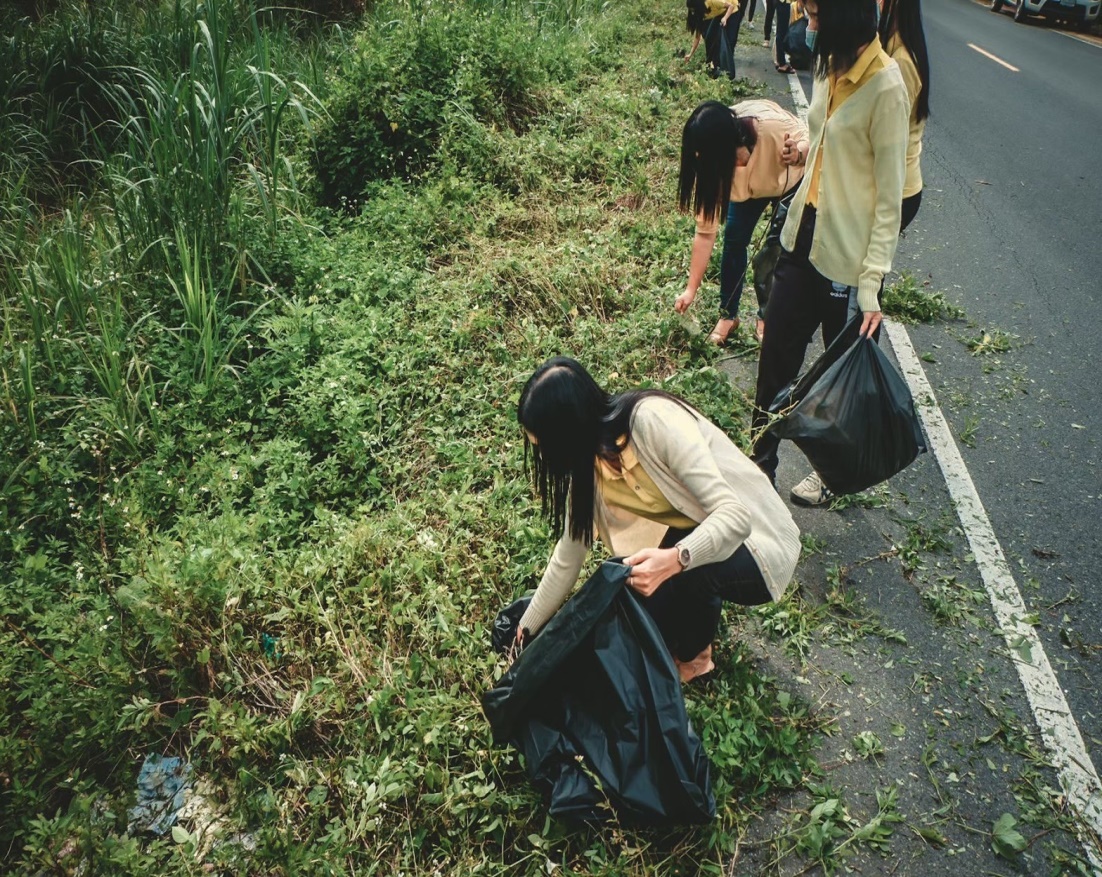 องค์การบริหารส่วนตำบลทุ่งปรัง มีการให้บริการประชาชนปฏิบัติงานด้วยความกระตือรือร้น รวดเร็ว    เต็มใจให้บริการ ไม่เลือกปฏิบัติ และปฏิบัติด้วยความเท่าเทียมกัน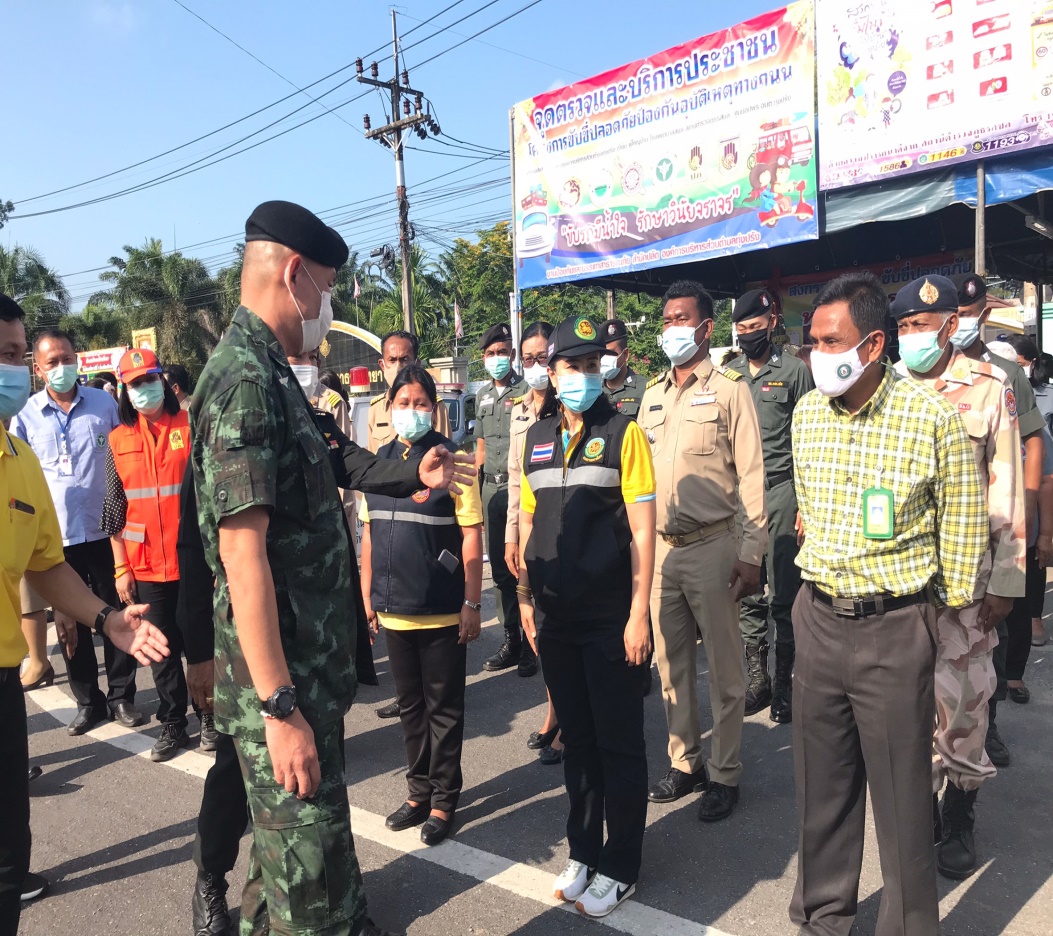 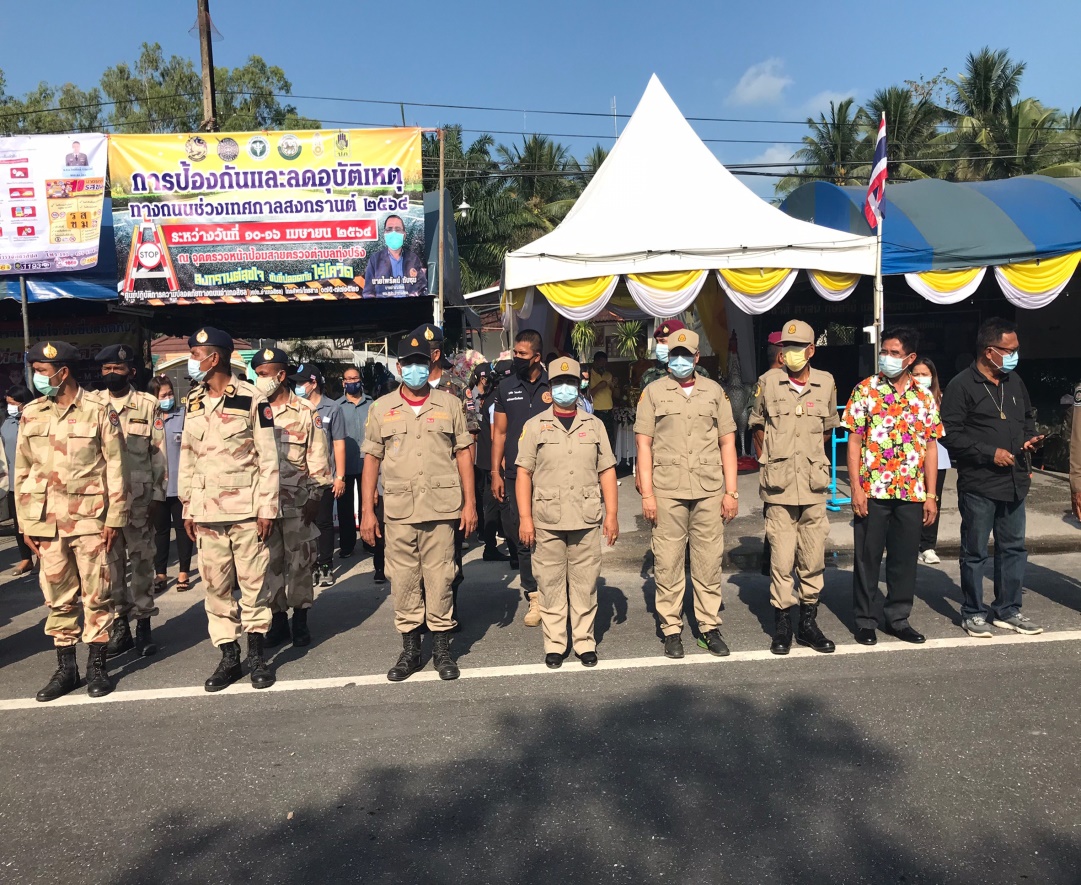 องค์การบริหารส่วนตำบลทุ่งปรัง ได้มีการจัดเลี้ยงสังสรรค์ในส่งท้ายปีเก่าต้อนรับปีใหม่ มีการแลกของขวัญระหว่างผู้บริหารและพนักงาน เพื่อสร้างความสามัคคี ความประทับใจซึ่งกันและกันในหมู่คณะ 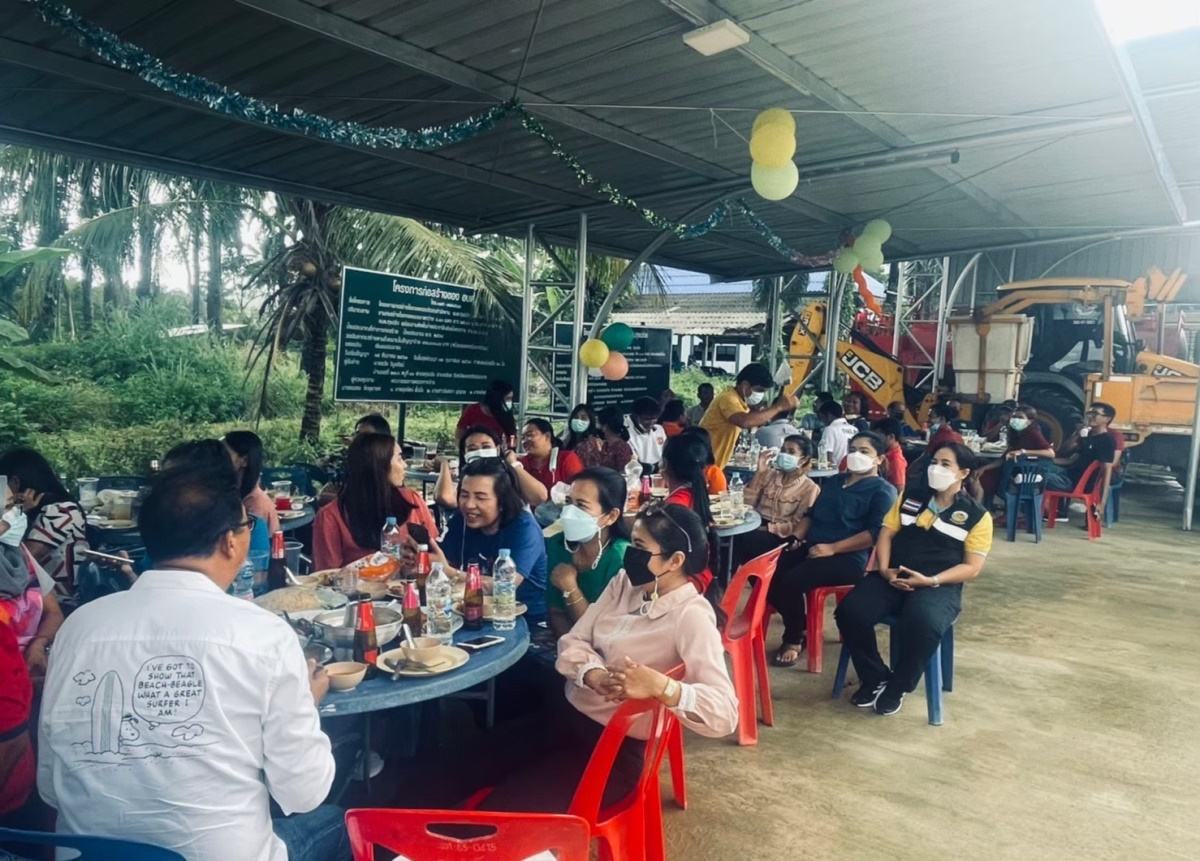 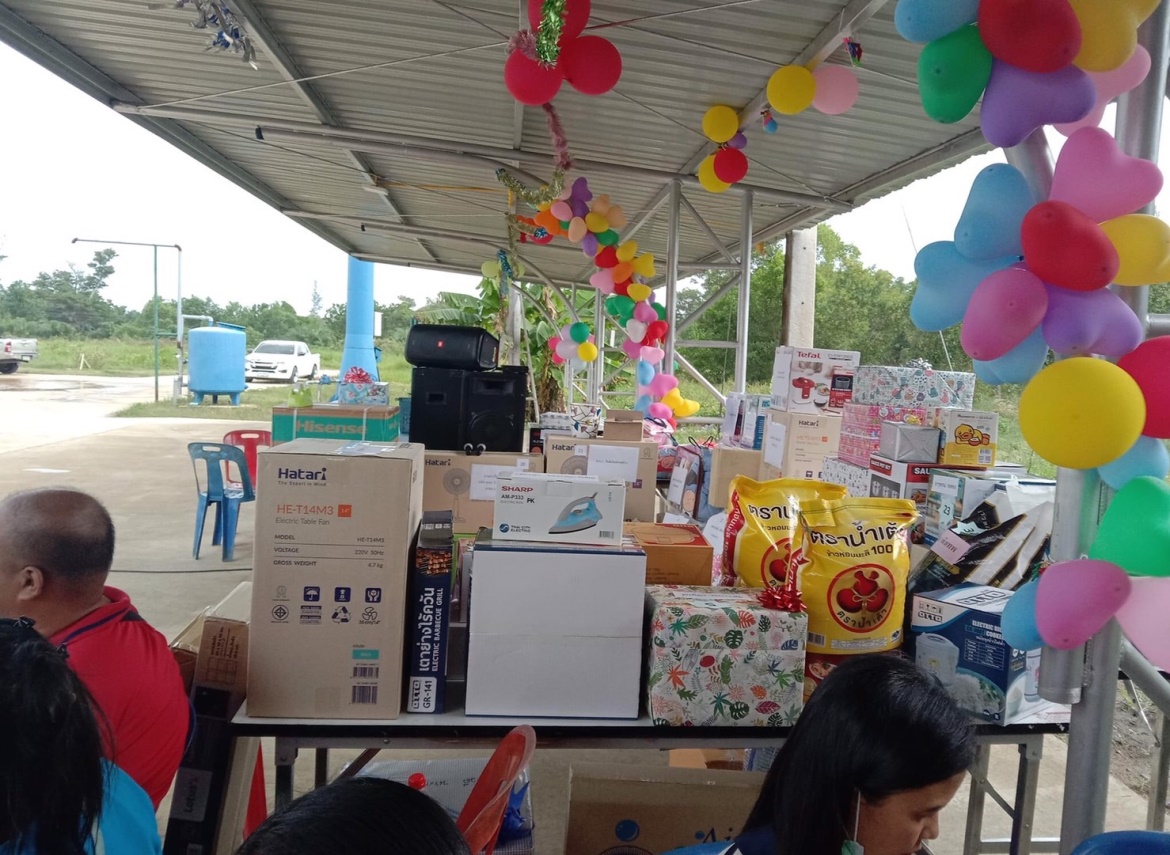 องค์การบริหารส่วนตำบลทุ่งปรัง เข้ารับการตรวจเงินประโยชน์ตอบแทนอื่นอันเป็นรางวัลประจำปี (โบนัส) เพื่อเป็นขวัญและกำลังใจให้พนักงานในการปฏิบัติงาน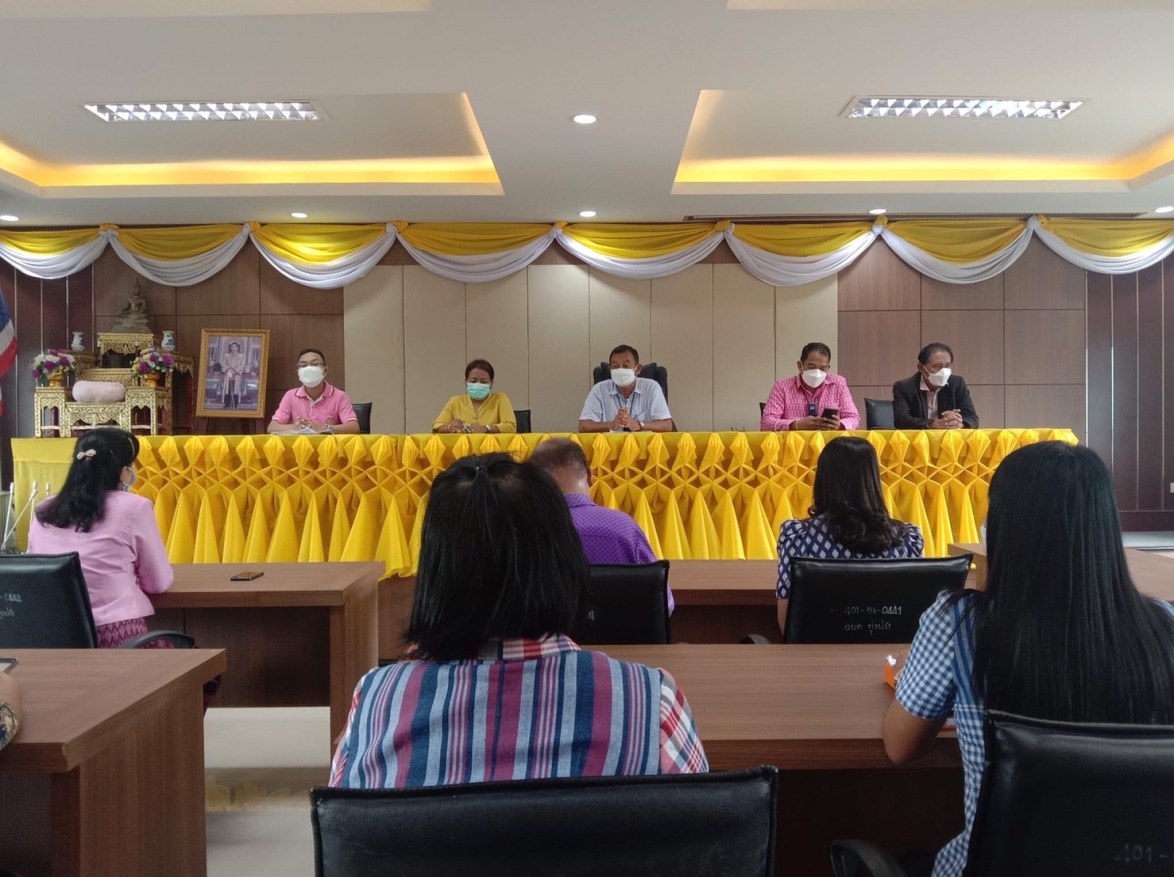 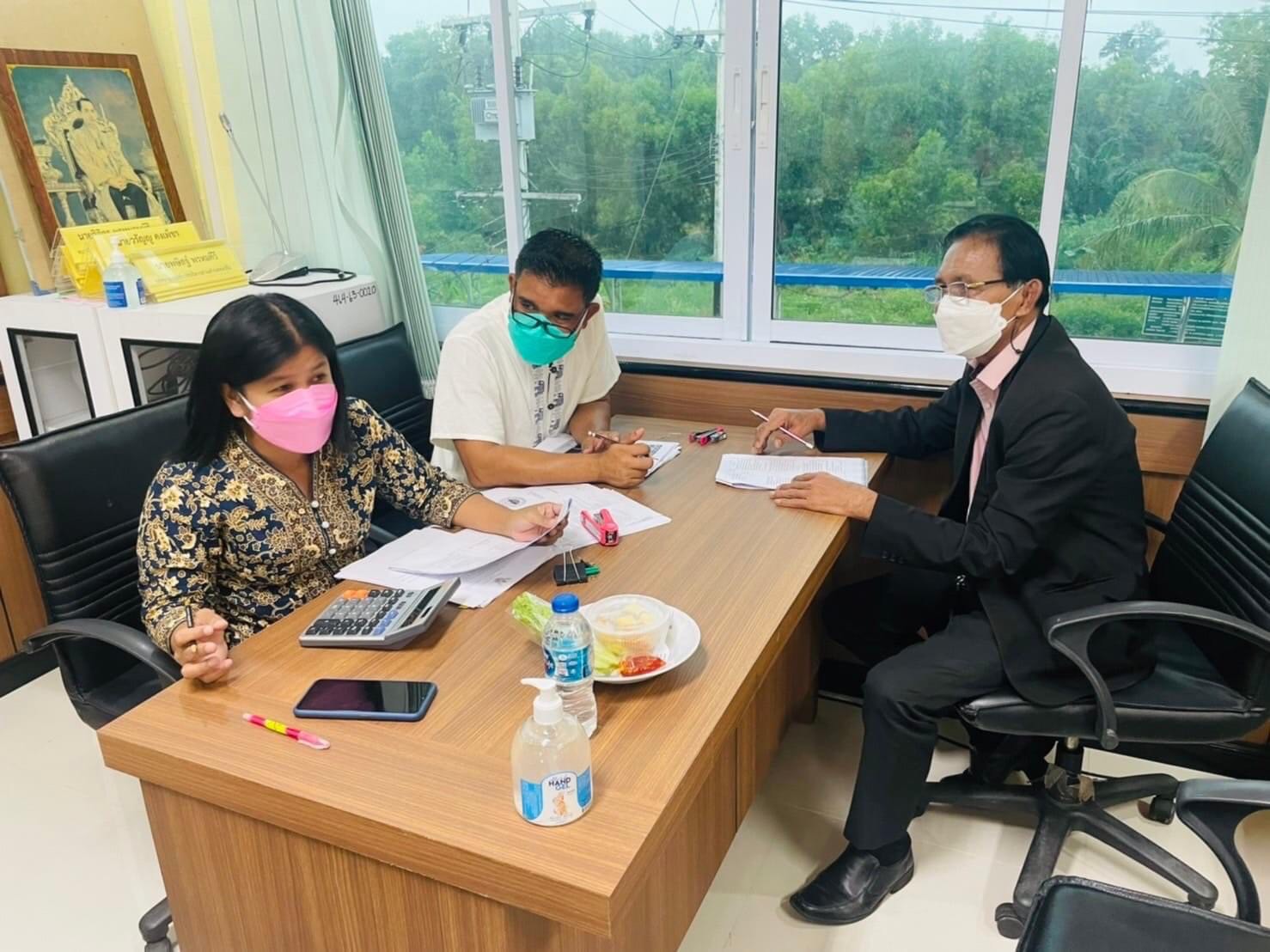 องค์การบริหารส่วนตำบลทุ่งปรัง ได้จัดกิจกรรม Happy Birthday โดยจัดเค้กอวยพรวันเกิดให้แก่พนักงาน ในวันเกิดของแต่ละคน โดยกิจกรรมดังกล่าวบ่งบอกถึงการเอาใจใส่และดูแลซึ่งกันและกัน อีกทั้งสร้างความประทับใจ และความรัก ความสามัคคีให้แก่องค์กร 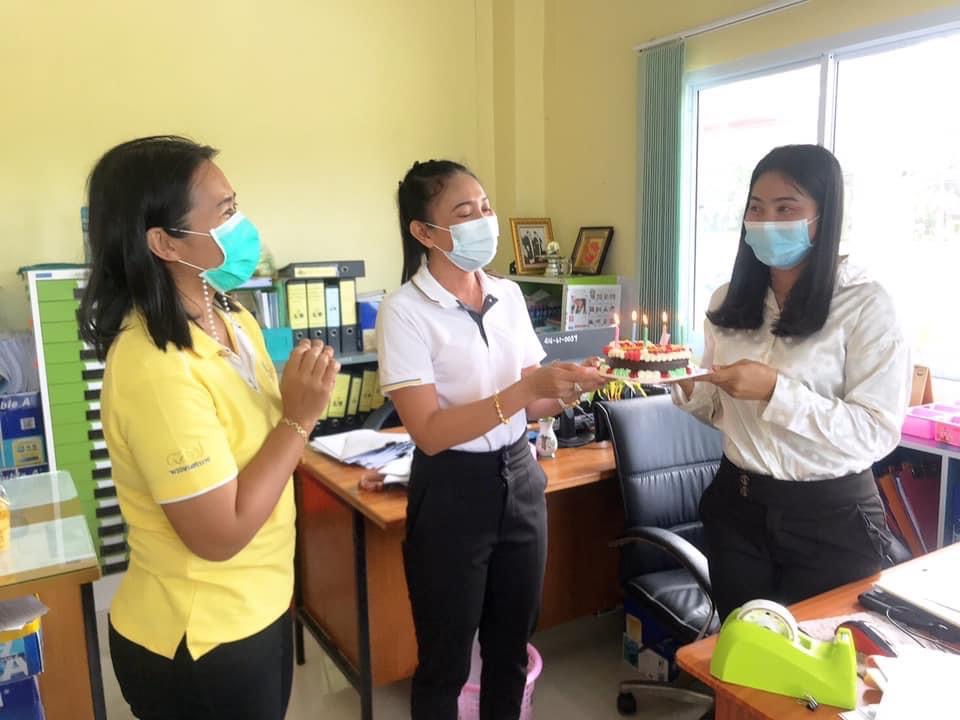 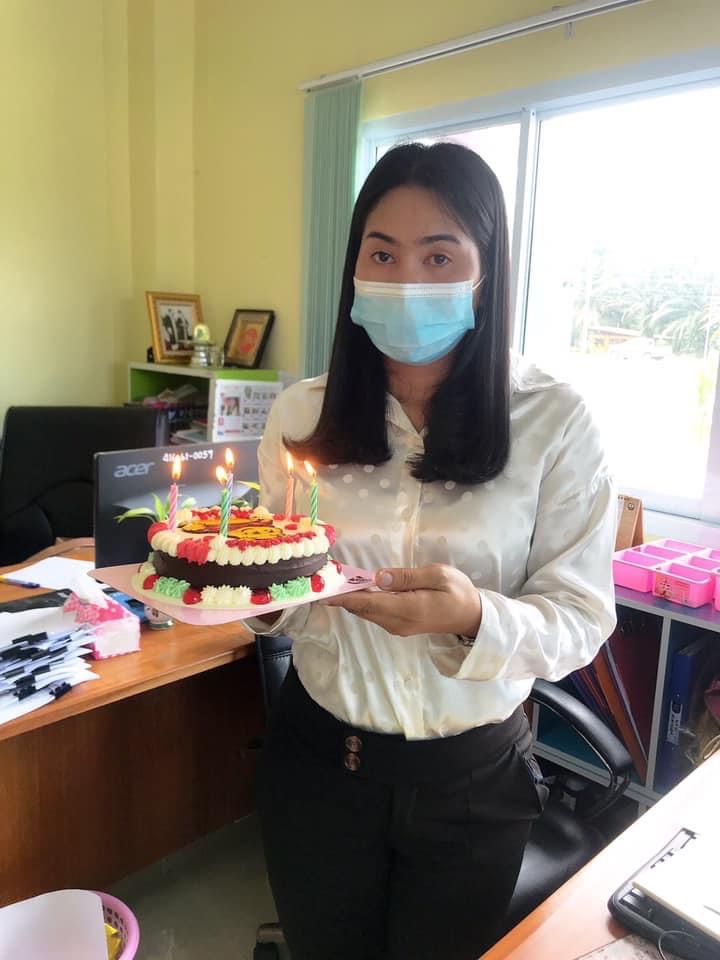 ลำดับที่ชื่อโครงการ/กิจกรรมระยะเวลาดำเนินการวัตถุประสงค์ผู้รับผิดชอบโครงการ1โครงการเพิ่มประสิทธิภาพการปฏิบัติราชการตุลาคมของทุกปี1. เพื่อสรุปผลการปฏิบัติงานในปีที่ผ่านมาและจัดทำแผนการปฏิบัติงานในปีต่อไป2. เพื่อกระชับความสัมพันธ์ สร้างความสามัคคีระหว่างผู้บริหาร ส.อบต. และพนักงานสำนักปลัด องค์การบริหารส่วนตำบล2การประกาศผลการปฏิบัติงานระดับดีเด่นประจำปีตุลาคมของทุกปี1. เพื่อเป็นขวัญและกำลังใจในการปฏิบัติงานของพนักงานส่วนตำบลและพนักงานจ้าง2. เพื่อประกอบการเลื่อนขั้นเงินเดือนประจำปี3. เพื่อจ่ายเงินประโยชน์ตอบแทนอื่นประจำปี (โบนัส) สำนักงานปลัด องค์การบริหารส่วนตำบล3การจ่ายเงินประโยชน์ตอบแทนอื่นอันเป็นเงินรางวัลประจำปี (โบนัส)เดือนธันวาคมของทุกปี1. เพื่อเป็นขวัญกำลังใจในการปฏิบัติงานสำนักปลัด องค์การบริหารส่วนตำบล/กองคลัง4กิจกรรม Happy Birthdayวันครบรอบ   วันเกิด พนักงานทุกคน1. เพื่อแสดงความเอาใจใส่ พนักงานทุกคนทุกกอง5กิจกรรมแสดงเจตจำนงสุจริตของผู้บริหารท้องถิ่นและพนักงานส่วนตำบล9 ธันวาคม   ของทุกปี1. เพื่อแสดงเจตจำนงสุจริตของทุกคนใน อบต.ทุ่งปรังสำนักปลัด องค์การบริหารส่วนตำบล6กิจกรรมพัฒนาบุคลากรตุลาคม 2564 – กันยายน 2565 1. เพื่อพัฒนาบุคลากรให้มีทักษะที่จำเป็นในการปฏิบัติงาน2. เพื่อให้บุคลากรทุกคนเข้ารับการพัฒนาตนเองอย่างน้อย 1 ครั้งต่อปีทุกกอง7กิจกรรมส่งท้ายปีเก่า ต้อนรับ    ปีใหม่ธันวาคม     ของทุกปี1. เพื่อพบปะสังสรรค์ เนื่องในวันส่งท้ายปีเก่า ต้อนรับปีใหม่ทุกกอง